Surname 		: Rakubu  Name 			: Innocent Lephaswa Date of Birth		: 1996-10-06Identity No		: 9610065891084Gender		: Male Race 			: African Nationality 		: South AfricanHome language 	: SepediOther languages 	: English, and Tshi-VendaCriminal Record	: NoMarital status 		: SingleLicense 		: Yes (code 10) Residential address 	: Stan number 478/308			  Tembisa, Difateng			  Secretary street 			  1632I am a candidate who is self-motivated and strive for excellence. Self-discipline, trust, loyalty, and endurance are my strongest qualities that I have depended on over the years. Critical thinking is a tool that I employ in completing every task, which in turn motivate me to be efficient.Hard work and teamworkFocused minded Consistency and enthusiasm Honesty and reliability Loyalty and dependableOpen to learningVice Chancellor’s Awards 2016				University of VendaVice Chancellor’s Awards 2018				University of VendaIn my honours’ project I was investigating the effects of two farming systems, namely vertical farming and horizontal farming on production of onions (Allium cepa var texas grano 502 PRR). In horizontal farming, the onions were planted horizontally on the floor in a sawdust. In the vertical farming, the onions were planted on maize meal bags (50 KG) filled with sawdust. Fifty holes per bag were made so that onions can be planted. The onion were irrigated with water that was mixed with soluble fertilizers. The main results observed from the research is that, in vertical faming, high number of onions can be planted per unit area. The water moved from top to the bottom side of the bags because sawdust has poor water holding capacity. As a result, onions planted at the lower side of the bags had taller leaves and bigger bulbs than the onions planted on the upper side. In the horizontal farming, low number of onions were planted per unit area and onions had tall leaves and bigger bulbs because water distribution was equal throughout the surface.Entomopathogenic nematodes (EPNs) of the families Steinernematidae and Heterorhabditidae have been used as the biological control agents of many important insect pests in agriculture. In my current MSc project, I am investigating the insecticidal potential of entomopathogenic nematodes on pupae of Gonipterus sp. 2. Despite the availability of the biological control agent such as the egg-parasitoid, anaphes nitens¸ Gonipterus sp. 2 continues to cause significant damage on commercial eucalyptus trees. My MSc project, therefore, aims to test virulence of local EPNs species on pupae of Gonipterus sp. 2.     Tutoring 					February 2019 – November 2019I served as a tutor in the School of Agriculture under the Department of Horticultural Science. General Farm worker			January 2019 – February 2019I spent six weeks working as a general farm worker at Tshatala farm in Musina, Venda. Here I learned how to install drip irrigation system, prepare land, apply basic fertilisers, plant tomatoes, harvests and package butternuts, sweetcorn, and sweet melons. CPHB Intern					March 2020 – February 2021I spent one year working as an intern at FABI under the CPHB internship programme, University of Pretoria. Here I learned about how to write scientific reports, conduct a research project, rear insect such as eucalyptus snout beetle, collect field data, and to operate various scientific tools such as Polymerase chain reaction machine and microscope.  Ms Fhatuwani Thovhogi (Honours co-supervisor)Lecturer Horticultural Sciences University of VendaFhatuwani.Thovhogi@univen.ac.zaMs Samantha Bush (Internship project supervisor)Research assistant Zoology and Entomology University of Pretoriasamantha.bush@fabi.up.ac.za Prof. Brett Hurley (Masters supervisor)Associate ProfessorZoology and EntomologyUniversity of Pretoriabrett.hurley@fabi.up.ac.za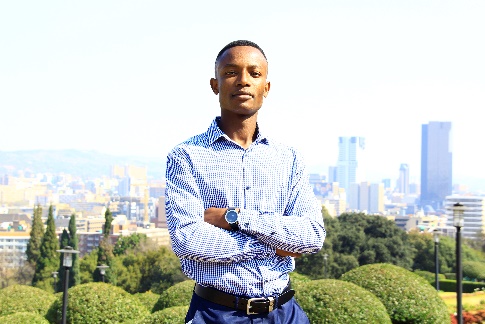 Innocent Lephaswa Rakubu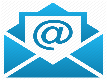 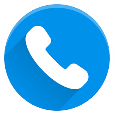 Personal Information Personal Statement Personal values Awards Education Start – finish datesName of institutionQualificationArea of specializationFebruary 2021 – PresentUniversity of PretoriaMasters of Science In EntomologyEntomologyJanuary 2016 – November 2019University of VendaBachelor of Science in Agriculture (BSCHRN)Agricultural Biotechnology, Entrepreneurship, Physiology of Horticultural crops, Olericulture, Agricultural Entomology, Weed science, Tropical, Subtropical and Nuts trees production, etc.January 2015 – November 2015Fedile high schoolNational senior certificateMathematics, Physical sciences, Life sciences, and Geography.Research Experience Work Experience References